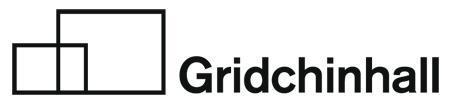 Valentin KorzhovPersonal shows and special projects :2020 – «ROUND AROUND» – Gridchinhall Moscow / Cube (Co-exhibition with Oleg Khvostov), Moscow
2019 – «Across Borders» – Bahrain International Exhibition and Convention Center, Bahrain2019 – «Being And Time» – Ekaterina Cultural Foundation, Moscow2018 – International Biennale Оf Contemporary Art – Central Exhibition Hall Of The Academy Of Arts Of Uzbekistan, Tashkent2018 – «Bandaged Figure» In Art Competition – the Mihail Chemiakin Foundation, Saint-Petersburg2018 – «Flesh & Sky» – 11.12 Gallery, Winzavod Contemporary Art Centre, Moscow2017 – «lessons Of Natural History» – State Darwin Museum, Moscow2014 – «White Barrow» – Academy Of Arts, Voronezh 2013 – «Archaeology Of Memory» Collateral Event of the 5th Moscow Biennial Of Contemporary Art – Gogol-Centre, Moscow2013 – «Tetraktis», Special Project of the 5th Moscow Biennial Of Contemporary Art – Cultfactory Moschaos, Moscow2012 – «Zeta-Flood» – Gogol-Center, Moscow2009 – «Gray Screens» – Central House of Artist, MoscowValentin is the member of Moscow Artists Union, sculpture section. Lives and works in Moscow.Gridchinhall +7 (909) 634 52 14www.gridchinhall.com| www.facebook.com/gridchinhall| www.instagram.com/gridchinhall